PENERAPAN TEKNIK PURSED LIP BREATHING TERHADAP PENURUNAN FREKUENSI NAFAS PADA PENDERITA ASMA DI WILAYAH KERJA PUSKESMAS PUTRI AYUKOTA JAMBI KARYA TULIS ILMIAH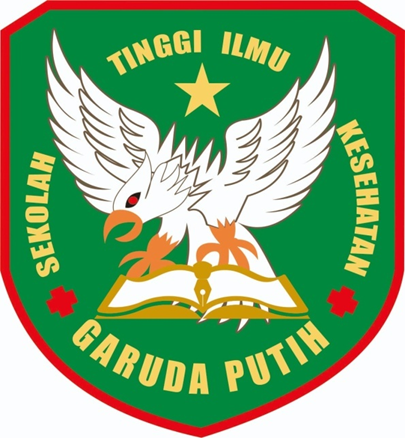 DISUSUN OLEH :RONALD ZEKO2020.21.1601PROGRAM STUDI D – III KEPERAWATANSEKOLAH TINGGI ILMU KESEHATAN GARUDA PUTIH JAMBITAHUN 2023